ZeleninaTento pracovní list je určen žákům 1. stupně základních škol. Cílem pracovního listu je seznámit žáky se zeleninou, kterou mohou vypěstovat na zahradě. Pracovní list je součástí námětu Užitková zahrada z vybrané kapitoly Zahrada.Zelenina na zahradě________________________________________________________Představ si svou zahrádku. Jaká zelenina by tam rostla? Nakresli ji nebo napiš její název.Dokážeš pojmenovat zeleninu z obrázků? Z každé zeleniny jíme jinou část a podle toho ji také pojmenováváme. Názvy napiš pod obrázky. V kruhu najdeš malou nápovědu.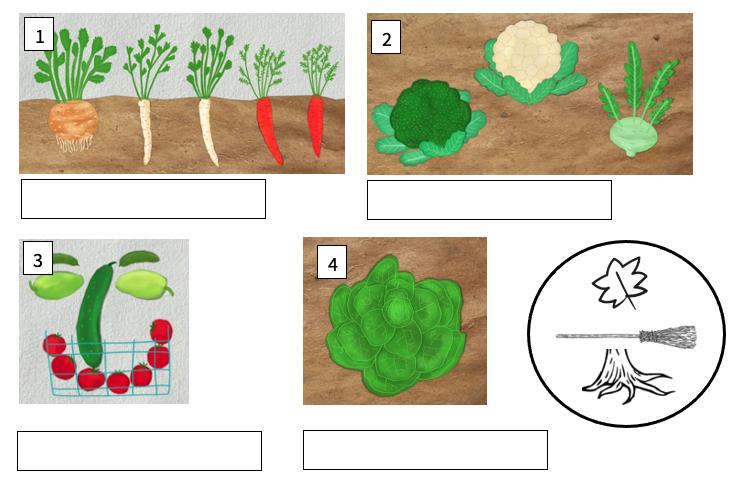 Na kolik názvů zeleniny začínající na písmeno P si vzpomeneš? Napiš je.Farmář František z Nové Vsi prodává na trhu zeleninu.Vybarvi řádek se zeleninou, u které je uvedena cena za kus.Paní Hamáčková potřebuje nakoupit na nedělní oběd. Vypočítej, kolik bude stát její nákup zeleniny u farmáře Františka.Zjisti nebo vyhledej cenu potravin, které jsou na seznamu v závorce.Napiš pracovní postup na přípravu jídla, které paní Hamáčková uvaří z potravin v závorce.Co jsem se touto aktivitou naučil(a):………………………………………………………………………………………………………………………………………………………………………………………………………………………………………………………………………………………………………………………………………………………………………Zdroje obrázků: http://www.supercoloring.com/cs/coloring-books Autor: Dominika Chalušová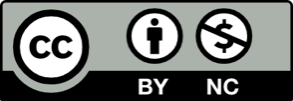 Toto dílo je licencováno pod licencí Creative Commons [CC BY-NC 4.0]. Licenční podmínky navštivte na adrese [https://creativecommons.org/choose/?lang=cs].celer30 Kč/kgbrokolice68 Kč/kscuketa44 Kč/kgbrambory14 Kč/kgkvěták38 Kč/ksmrkev35 Kč/kgředkvičky12 Kč/ksokurka17 Kč/kskedlubna15 Kč/kssalát římský25 Kč/kscibule19 Kč/kg lilek25 Kč/ksdýně45 Kč/kg